Фоторепортаж                                                                                                                                                                           об  участии  в  дистанционной                                                                                  выставке-конкурсе творческих работ                                                                                    для детей и родителей                                                                                                        младшей группы №2                                                                                                в рамках дистанционного взаимодействия                                                                                с семьями воспитанников,                                                                                              на тему «Пасхальная радость»12.04.2020г-26.04.2020.                                                                                                            Грязнова Елена БорисовнаНуруллина Снежана Сергеевна  Цель: организация работы по созданию условий взаимодействия специалистов МАДОУ с родителями воспитанников в условиях самоизоляции.Задачи:- вовлечь родителей в совместную деятельность с ребёнком - закреплять знания о религиозных праздниках;-   воспитание интереса к творчеству, любви к ручному труду.Работы участвовали в конкурсе «Пасхальная радость» в соц.сетях https://vk.com/public184539866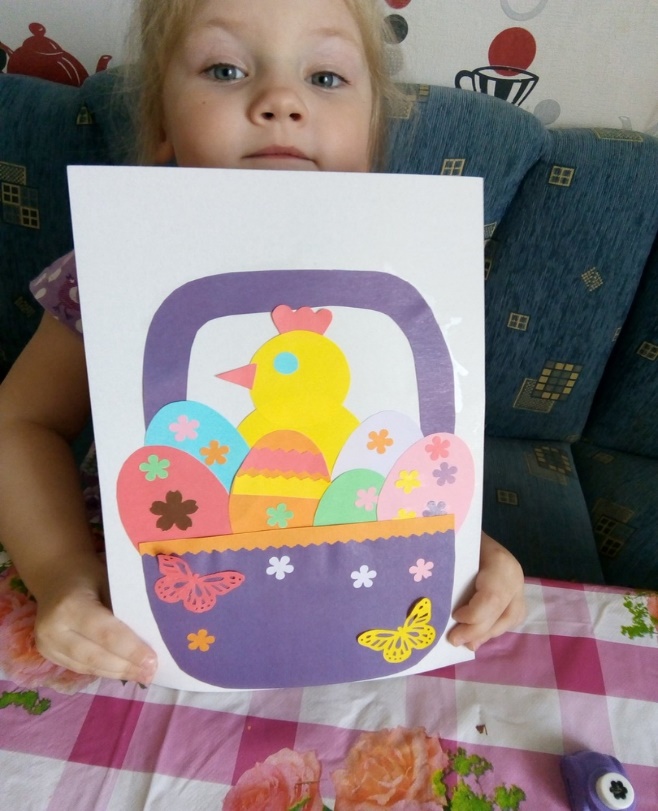 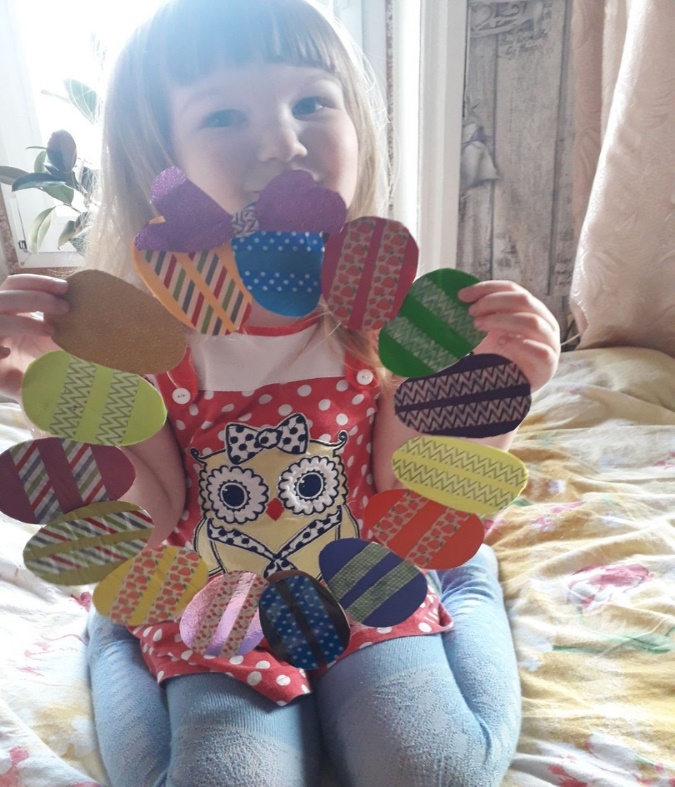 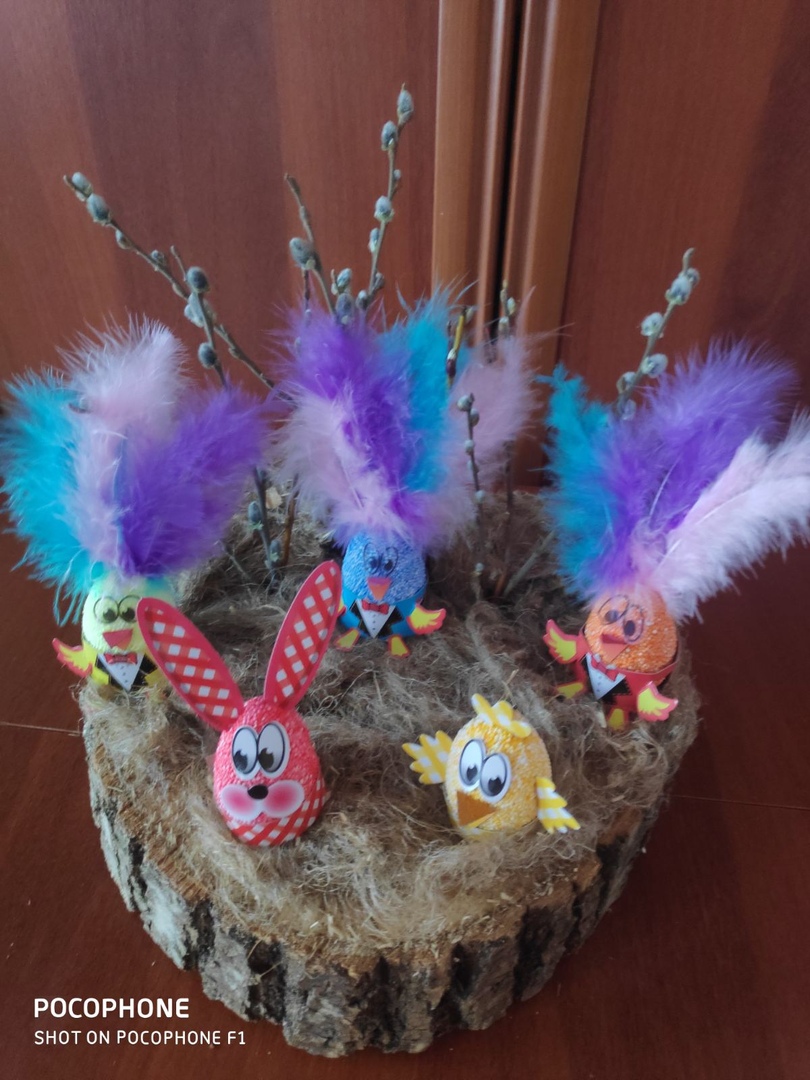 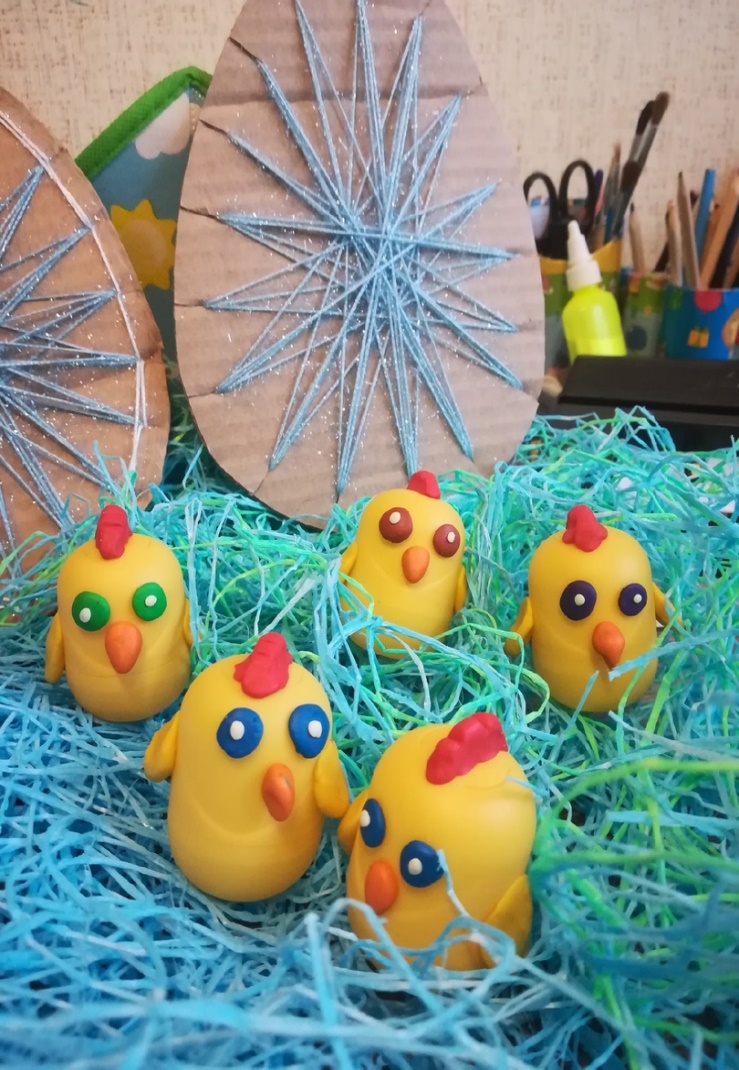 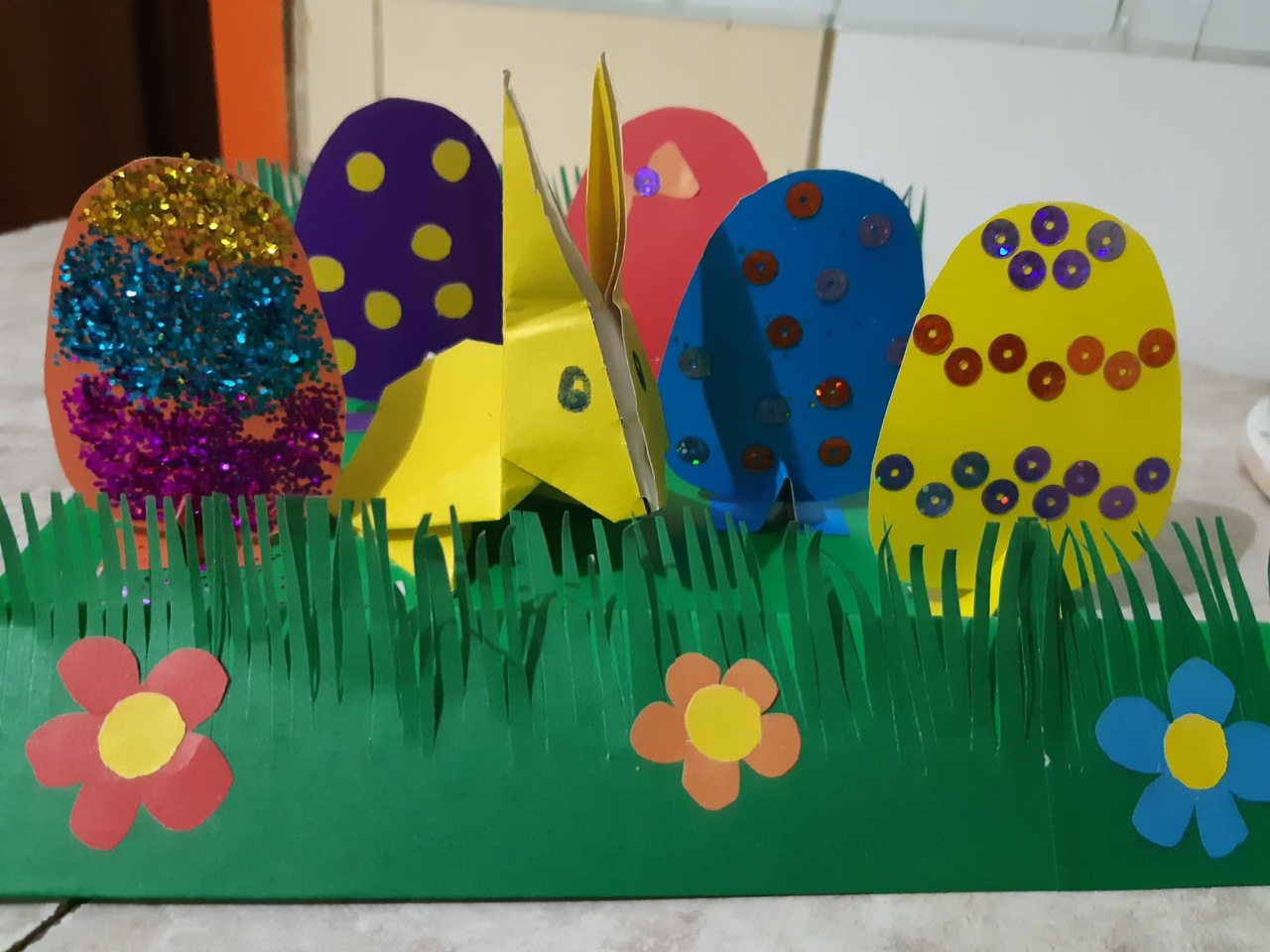 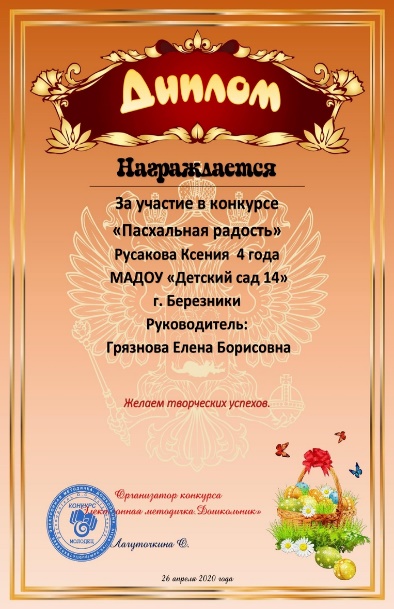 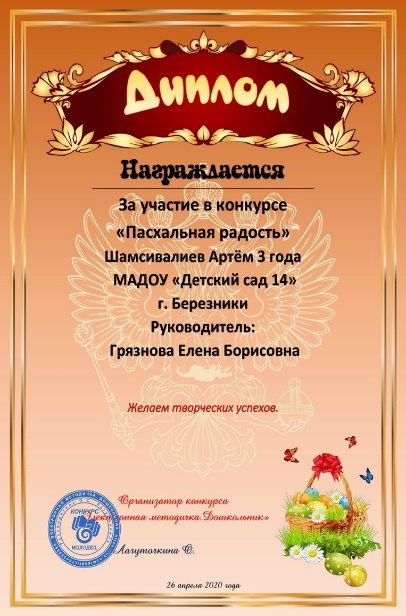 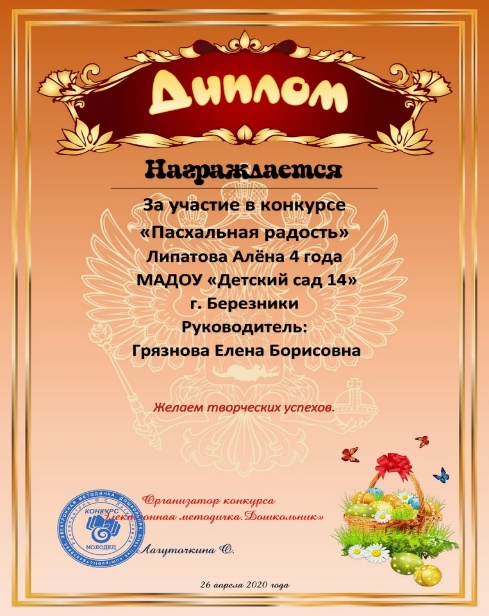 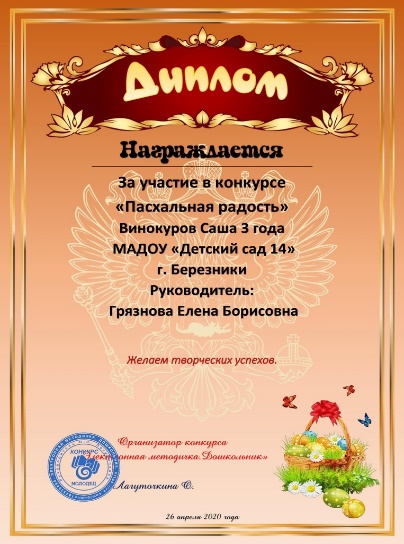 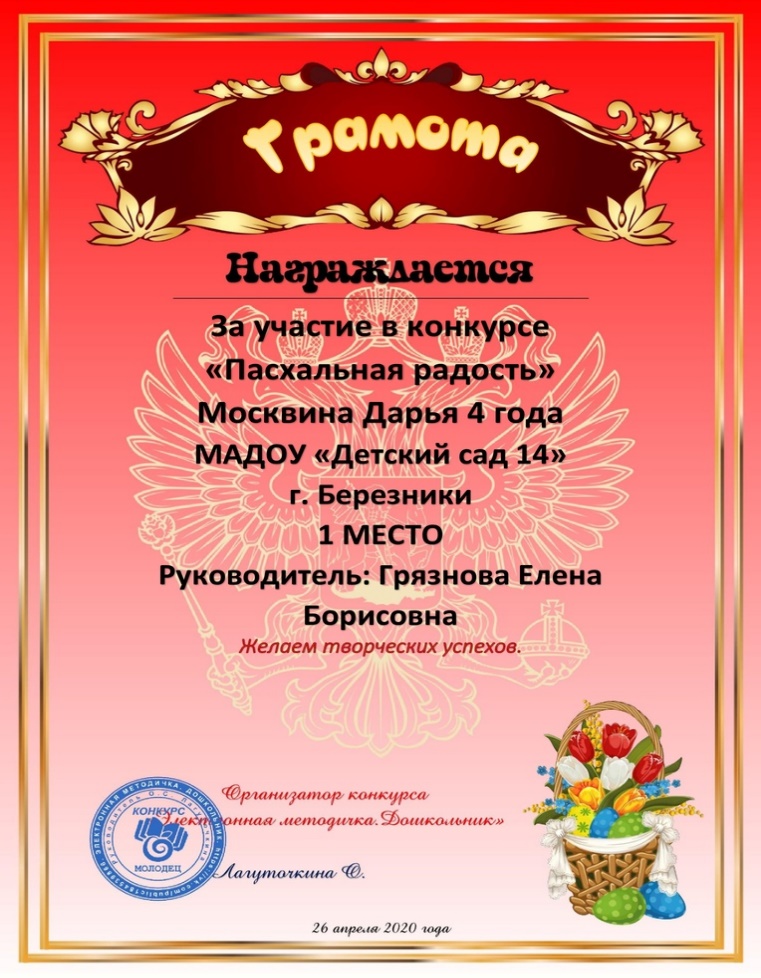 